Двенадцатое заседание двадцать восьмого созываРЕШЕНИЕ23 ноября 2020 года № 69Об обращении в Центральную избирательную комиссию Республики Башкортостан о возложении полномочий избирательной комиссии сельского поселения Лагеревский сельсовет муниципального района Салаватский район Республики Башкортостан на территориальную избирательную комиссию муниципального района Салаватский район  Республики БашкортостанРуководствуясь пунктом 4 статьи 24 Федерального закона «Об основных гарантиях избирательных прав и права на участие в референдуме граждан Российской Федерации», частью 3 статьи 23 Кодекса Республики Башкортостан о выборах, частью 2 статьи 6 Устава сельского поселения Лагеревский сельсовет муниципального района Салаватский  район Республики Башкортостан, Совет сельского поселения Лагеревский сельсовет муниципального района  Салаватский район Республики Башкортостан решил:1. Просить Центральную избирательную комиссию Республики Башкортостан возложить полномочия избирательной комиссии сельского поселения Лагеревский сельсовет муниципального района Салаватский район Республики Башкортостан на территориальную избирательную комиссию муниципального района Салаватский район Республики Башкортостан, формирующуюся в декабре 2020 года.2. Направить настоящее решение в Центральную избирательную комиссию Республики Башкортостан.Глава сельского поселения                               Р.Р. НизамовБашҡортостан республикаһыСалауат районы муниципаль районыныңЛағыр ауыл  советыауыл  биләмәһе  хакимиәте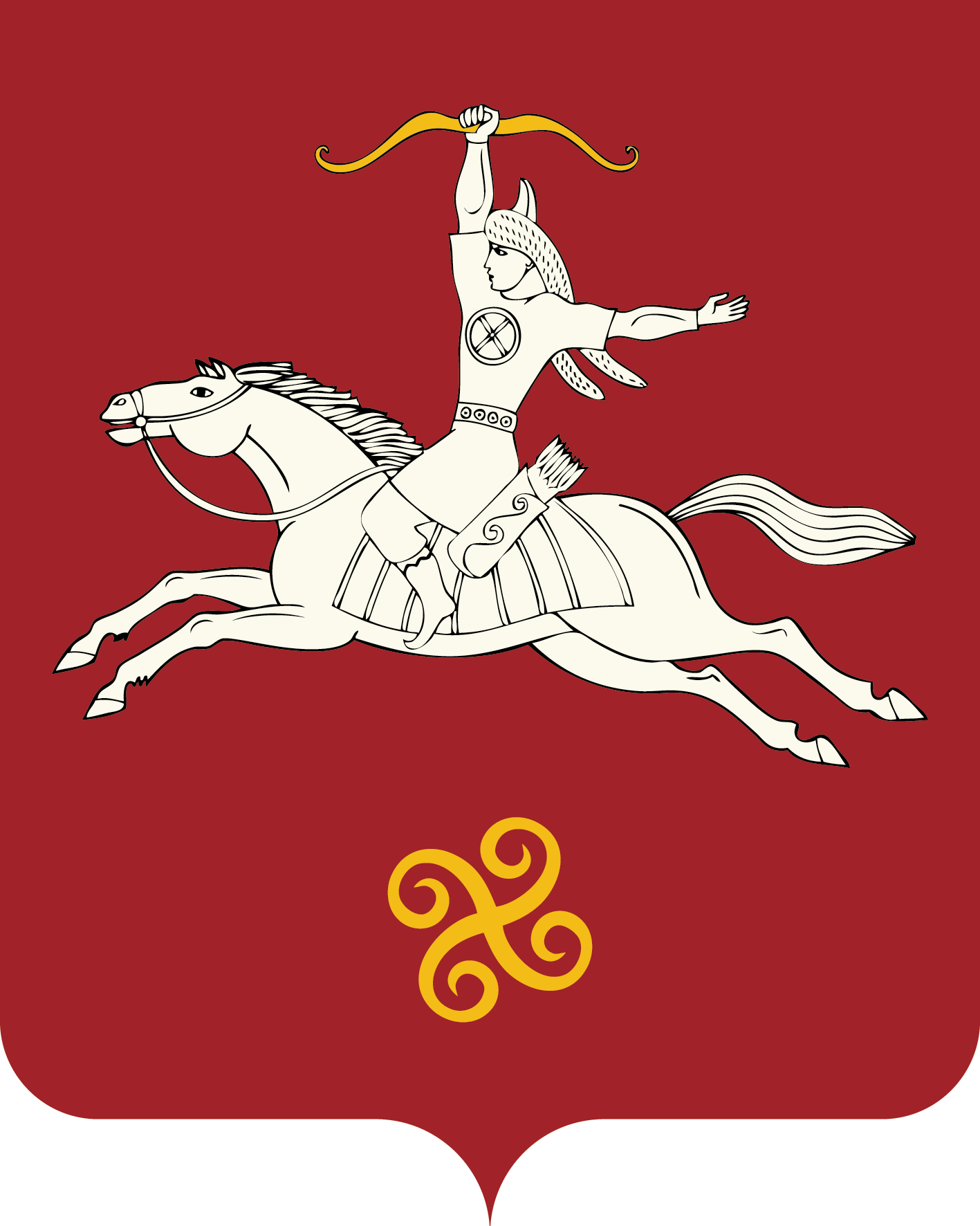 Республика  БашкортостанСовет  сельского поселенияЛагеревский сельсоветмуниципального  района         Салаватский район452497, Лагыр ауылы,Йәштәр урамы, 14 тел. (34777) 2-77-94, 2-77-31452497,с.Лагерево,ул.Молодежная, 14тел. (34777) 2-77-94, 2-77-31